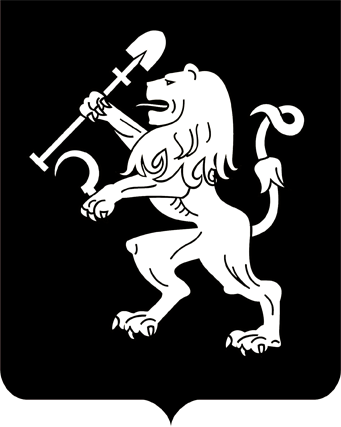 АДМИНИСТРАЦИЯ ГОРОДА КРАСНОЯРСКАПОСТАНОВЛЕНИЕО признании утратившими силу правовых актов администрации городаВ целях совершенствования и систематизации правовых актов           города, руководствуясь ст. 41, 58, 59 Устава города Красноярска,ПОСТАНОВЛЯЮ:Признать утратившими силу постановления администрации           города:от 17.02.2014 № 66 «О заключении муниципальных контрактов           на оказание услуг по предоставлению кредитов для финансирования дефицита бюджета города Красноярска и погашения муниципальных долговых обязательств в рамках возобновляемых и невозобновляемых кредитных линий, длительность оказания которых превышает срок действия утвержденных лимитов бюджетных обязательств»;от 12.09.2014 № 569 «О заключении муниципальных контрактов на оказание услуг по предоставлению кредитов для финансирования дефицита бюджета города Красноярска и погашения муниципальных долговых обязательств в рамках возобновляемых и невозобновляемых кредитных линий, длительность оказания которых превышает срок действия утвержденных лимитов бюджетных обязательств»;от 16.10.2014 № 667 «О внесении изменений в постановление администрации города от 12.09.2014 № 569»;от 29.05.2015 № 345 «О заключении муниципальных контрактов на оказание услуг по предоставлению кредитов для финансирования дефицита бюджета города Красноярска и погашения муниципальных долговых обязательств в рамках возобновляемых кредитных линий, длительность оказания которых превышает срок действия утвержденных лимитов бюджетных обязательств»;от 18.11.2015 № 744 «О заключении муниципальных контрактов на оказание услуг по предоставлению кредитов для финансирования дефицита бюджета города Красноярска и погашения муниципальных долговых обязательств в рамках возобновляемых и невозобновляемых кредитных линий, длительность оказания которых превышает срок действия утвержденных лимитов бюджетных обязательств»;от 10.02.2017 № 68 «О заключении муниципальных контрактов             на оказание услуг по предоставлению кредитов для финансирования дефицита бюджета города Красноярска и погашения муниципальных долговых обязательств в рамках невозобновляемых кредитных линий, длительность оказания которых превышает срок действия утвержденных лимитов бюджетных обязательств»;от 02.03.2017 № 123 «О внесении изменений в постановление администрации города от 10.02.2017 № 68»;от 24.04.2017 № 259 «О заключении муниципальных контрактов на оказание услуг по предоставлению кредитов для финансирования дефицита бюджета города Красноярска и погашения муниципальных долговых обязательств в рамках возобновляемых и невозобновляемых кредитных линий, длительность оказания которых превышает срок действия утвержденных лимитов бюджетных обязательств»;от 25.05.2017 № 327 «О заключении муниципальных контрактов на оказание услуг по предоставлению кредитов для финансирования дефицита бюджета города Красноярска и погашения муниципальных долговых обязательств в рамках невозобновляемых кредитных линий, длительность оказания которых превышает срок действия утвержденных лимитов бюджетных обязательств»;от 21.07.2017 № 479 «О заключении муниципальных контрактов на оказание услуг по предоставлению кредитов для финансирования дефицита бюджета города Красноярска и погашения муниципальных долговых обязательств в рамках возобновляемых кредитных линий, длительность оказания которых превышает срок действия утвержденных лимитов бюджетных обязательств»;от 06.02.2018 № 75 «О заключении муниципальных контрактов на оказание услуг по предоставлению кредитов для погашения муниципальных долговых обязательств в рамках невозобновляемых кредитных линий, длительность оказания которых превышает срок действия утвержденных лимитов бюджетных обязательств»;от 23.04.2018 № 272 «О заключении муниципальных контрактов на оказание услуг по предоставлению кредитов для финансирования дефицита бюджета города Красноярска и погашения муниципальных долговых обязательств в рамках невозобновляемых кредитных линий, длительность оказания которых превышает срок действия утвержденных лимитов бюджетных обязательств»;от 04.02.2019 № 55 «О заключении муниципальных контрактов на оказание услуг по предоставлению кредитов для погашения муниципальных долговых обязательств в рамках невозобновляемых кредитных линий, длительность оказания которых превышает срок действия утвержденных лимитов бюджетных обязательств»;от 28.10.2019 № 806 «О заключении муниципальных контрактов на оказание услуг по предоставлению кредитов для погашения муниципальных долговых обязательств в рамках невозобновляемых кредитных линий, длительность оказания которых превышает срок действия утвержденных лимитов бюджетных обязательств»;от 06.04.2020 № 248 «О заключении муниципальных контрактов на оказание услуг по предоставлению кредитов для погашения муниципальных долговых обязательств в рамках возобновляемых и невозобновляемых кредитных линий, длительность оказания которых превышает срок действия утвержденных лимитов бюджетных обязательств»;от 30.09.2020 № 764 «О заключении муниципальных контрактов на оказание услуг по предоставлению кредитов для погашения муниципальных долговых обязательств в рамках невозобновляемых кредитных линий, длительность оказания которых превышает срок действия утвержденных лимитов бюджетных обязательств». Настоящее постановление опубликовать в газете «Городские новости» и разместить на официальном сайте администрации города. Глава города                                                                               В.А. Логинов26.02.2024№ 148